คู่มือการพัฒนาแผนการสอนตามกรอบมาตรฐานคุณวุฒิระดับอุดมศึกษาแห่งชาติ (TQF)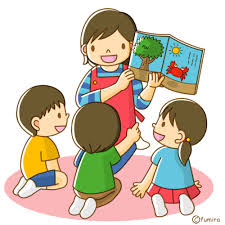 โดยกลุ่มวิชาการวิทยาลัยพยาบาลศรีมหาสารคาม สถาบันพระบรมราชชนก  กระทรวงสาธารณสุขบทนำ	กระทรวงศึกษาธิการได้ประกาศกรอบมาตรฐานคุณวุฒิระดับอุดมศึกษาแห่งชาติ พ.ศ.๒๕๕๒ และคณะกรรมการการอุดมศึกษาได้ประกาศแนวทางการปฏิบัติตามกรอบมาตรฐานคุณวุฒิระดับอุดมศึกษาแห่งชาติ พ.ศ.๒๕๕๒ หลังจากนั้น วันที่ ๑๖พฤศจิกายน ๒๕๕๒ กระทรวงศึกษาธิการได้ประกาศ มาตรฐานคุณวุฒิระดับปริญญาตรี สาขาพยาบาลศาสตร์พ.ศ.๒๕๕๒ และได้ประกาศในราชกิจจานุเบกษา เมื่อวันที่ ๑๑มกราคม พ.ศ.๒๕๕๓ โดยกำหนดให้สถาบันอุดมศึกษาที่เปิดสอนหลักสูตรพยาบาลศาสตร์ จะต้องปรับปรุงหลักสูตรให้เป็นไปตามประกาศนี้ภายในปีการศึกษา ๒๕๕๕ ดังนั้นวิทยาลัยพยาบาลในสังกัดสถาบันพระบรมราชชนก กระทรวงสาธารณสุข จึงได้ปรับปรุงหลักสูตรพยาบาลศาสตรบัณฑิตให้เป็นไปตามประกาศมาตรฐานคุณวุฒิระดับปริญญาตรี สาขาพยาบาลศาสตร์ พ.ศ.๒๕๕๒ เพื่อเป็นหลักสูตรกลางให้วิทยาลัยพยาบาลในสังกัดนำไปใช้ต่อไป	หลักสูตรพยาบาลศาสตรบัณฑิต (ฉบับปรับปรุง พ.ศ.๒๕๕๕) หรือมคอ.๒ วิทยาลัยพยาบาลศรีมหาสารคามได้นำมาใช้เปิดสอนในปีการศึกษา ๒๕๕๕  เนื่องจาก มีการปรับปรุงหลักสูตรตามกรอบมาตรฐานคุณวุฒิอุดมศึกษา สาขาพยาบาลศาสตร์ ซึ่งการทำความเข้าใจร่วมกันของอาจารย์และผู้เกี่ยวข้องจึงมีความสำคัญและจำเป็นอย่างยิ่งดังนั้น คณะกรรมการบริหารหลักสูตร อาจารย์ประจำหลักสูตรและคณะกรรมการที่ปรับปรุง กำกับ และดูแลคุณภาพการจัดการจัดการศึกษา เพื่อประกันคุณภาพหลักสูตรและการจัดการเรียนการสอนตามกรอบมาตรฐานคุณวุฒิอุดมศึกษาแห่งชาติ พ.ศ.๒๕๕๒ ของวิทยาลัยร่วมกับคณาจารย์จึงได้พัฒนาระบบและกลไกการดำเนินงาน และจัดทำคู่มือการพัฒนาแผนการสอนตามกรอบมาตรฐานคุณวุฒิระดับอุดมศึกษาแห่งชาติ  ฉบับนี้ขึ้น เพื่อเป็นแนวทางในการดำเนินงาน เพื่อการประกันคุณภาพหลักสูตรและการจัดการเรียนการสอนตามตัวบ่งชี้ที่กำหนด และเพื่อให้บัณฑิตมีคุณภาพตามมาตรฐานผลการเรียนรู้ที่กำหนดไว้ โดยส่วนประกอบของคู่มือนี้ประกอบด้วย มคอ. 3 มคอ. 4 มคอ.5 มคอ.6 แผนการสอนภาคทฤษฎีและบันทึกผลการสอน แผนการสอนภาคปฏิบัติและบันทึกผลการสอน และแผนการสอนในคลินิก (Clinical teaching plan)และการบันทึกผลการสอน								กลุ่มวิชาการ							วิทยาลัยพยาบาลศรีมหาสารคามการจัดทำแผนการเรียนรู้หรือแผนการสอนความหมายของแผนการสอน 	 แผนการสอน คือ การนำวิชาหรือกลุ่มประสบการณ์ที่ต้องทำการสอน ตลอดภาคเรียนมาสร้างเป็นแผนการจัดกิจกรรมการเรียนการสอน การใช้สื่อ อุปกรณ์การสอน การวัดและการประเมินผล สำหรับเนื้อหาสาระและจุดประสงค์การเรียนการสอนย่อยๆ ให้สอดคล้องกับวัตถุประสงค์หรือจุดเน้นของหลักสูตร สภาพผู้เรียน ความพร้อมของโรงเรียนในด้านวัสดุอุปกรณ์ และตรงกับชีวิตจริงในท้องถิ่น ซึ่งถ้ากล่าวอีกนัยหนึ่ง แผนการสอนคือ การเตรียมการสอนเป็นลายลักษณ์อักษรไว้ล่วงหน้า หรือ คือการบันทึกการสอนตามปกตินั่นเอง (กรมวิชาการ. 2545 : 3)นิคม ชมภูหลง (2545 : 180) ให้ความหมายของแผนการสอนว่า แผนการสอน หมายถึง แผนการหรือโครงการที่จัดทำเป็นลายลักษณ์อักษร เพื่อใช้ในการปฏิบัติการสอนในรายวิชาใดวิชาหนึ่ง เป็นการเตรียมการสอนอย่างมีระบบและเป็นเครื่องมือช่วยให้ครูพัฒนาการจัดการเรียนการสอนไปสู่จุดประสงค์และจุดมุ่งหมายของหลักสูตรได้อย่างมีประสิทธิภาพภพ เลาหไพฑูรย์ (2540 : 357) ให้ความหมายของแผนการสอนว่าแผนการสอน หมายถึงลำดับขั้นตอนและกิจกรรมทั้งหมดของผู้สอนและผู้เรียน ที่ผู้สอนกำหนดไว้เป็นแนวทางในการจัดสถานการณ์ให้ผู้เรียนเปลี่ยนพฤติกรรมไปตามวัตถุประสงค์วัฒนาพร ระงับทุกข์ (2542 : 1) ให้ความหมายของแผนการสอนว่าแผนการสอน หมายถึง แผนการหรือโครงการที่จัดทำเป็นลายลักษณ์อักษร เพื่อใช้ในการปฏิบัติการสอนในรายวิชาใดวิชาหนึ่ง เป็นการเตรียมการสอนอย่างมีระบบและเป็นเครื่องมือที่ช่วยให้ครูพัฒนาการจัดการเรียนการสอนไปสู่จุดประสงค์การเรียนรู้ และจุดหมายของหลักสูตรได้อย่างมีประสิทธิภาพสำนักงานคณะกรรมการการศึกษาแห่งชาติ (2543 : 133) ให้ความหมายของแผนการสอนว่า หมายถึง การวางแผนจัดกิจกรรมการเรียนการสอนเพื่อเป็นแนวดำเนินการจัดกิจกรรมการเรียนการสอนแต่ละครั้งโดยกำหนดสาระสำคัญ จุดประสงค์ เนื้อหา กิจกรรมการเรียนการสอนสื่อ ตลอดจนการวัดผลและการประเมินผลสถาบันพัฒนาความก้าวหน้า (2545 : 69) ได้ให้ความหมายของแผนการจัดการเรียนรู้ว่าเป็นแผนงานหรือโครงการที่ครูผู้สอนได้เตรียมการจัดการเรียนรู้ไว้ล่วงหน้าเป็นลายลักษณ์อักษร เพื่อใช้ปฏิบัติการเรียนรู้ในรายวิชาใดวิชาหนึ่งอย่างเป็นระบบระเบียบ โดยใช้เป็นเครื่องมือสำหรับจัดการเรียนรู้เพื่อนำผู้เรียนไปสู่จุดประสงค์การเรียนรู้และจุดหมายของหลักสูตรอย่างมีประสิทธิภาพกรมวิชาการ (2545 : 73) ได้ให้ความหมายของแผนการจัดการเรียนรู้ คือผลของการเตรียมการวางแผนการจัดการเรียนการสอนอย่างเป็นระบบโดยนำสาระและมาตรฐานการเรียนรู้คำอธิบายรายวิชา และกระบวนการเรียนรู้ โดยเขียนเป็นแผนการจัดการเรียนรู้ให้เป็นไปตามศักยภาพของผู้เรียนสรุปว่า แผนการสอนคือ การวางแผนการจัดกิจกรรมเป็นลายลักษณ์อักษรไว้ล่วงหน้าอย่างละเอียด เพื่อเป็นแนวทางในการจัดกิจกรรมการเรียนการสอน ซึ่งมีเนื้อหา กิจกรรมการเรียนการสอน สื่อการสอน และวิธีวัดผลประเมินผลที่ชัดเจนสมนึก ภัททิยธนี (2546 : 5) ได้กล่าวถึงลักษณะที่ดีของแผนต้องมีขั้นตอน ดังนี้1. เนื้อหาต้องเขียนเป็นรายคาบ หรือรายชั่วโมงตารางสอน โดยเขียนให้สอดคล้องกับชื่อเรื่องให้อยู่ในโครงการสอน และเขียนเฉพาะเนื้อหาสาระสำคัญพอสังเขป (ไม่ควรบันทึกแผนการสอนอย่างละเอียดมาก ๆ เพราะจะทำให้เกิดความเบื่อหน่าย)2. ความคิดรวบยอด (Concept) หรือหลักการสำคัญ ต้องเขียนให้ตรงกับเนื้อหาที่จะสอนส่วนนี้ถือว่าเป็นหัวใจของเรื่องครูต้องทำความเข้าใจในเนื้อหาที่จะสอนจนสามารถเขียนความคิดรวบยอดได้อย่างมีคุณภาพ2. จุดประสงค์เชิงพฤติกรรม ต้องเขียนให้สอดคล้อง กลมกลืนกับความคิดรวบยอด มิใช่เขียนตามอำเภอใจไม่ใช่เขียนสอดคล้องเฉพาะเนื้อหาที่จะสอนเท่านั้นเพราะจะได้เฉพาะพฤติกรรมที่เกี่ยวกับความรู้ความจำ สมองหรือการพัฒนาของนักเรียนจะไม่ได้รับการพัฒนาเท่าที่ควร4. กิจกรรมการเรียนการสอน โดยยึดเทคนิคการสอนต่างๆ ที่จะช่วยให้นักเรียนเกิดการเรียนรู้5. สื่อที่ใช้ควรเลือกให้สอดคล้องกับเนื้อหา สื่อดังกล่าวต้องช่วยให้นักเรียนเกิดความเข้าใจในหลักการได้ง่าย6. วัดผลโดยคำนึงถึงเนื้อหา ความคิดรวบยอด จุดประสงค์เชิงพฤติกรรมและช่วงที่ทำการวัด (ก่อนเรียน ระหว่างเรียน หลังเรียน) เพื่อตรวจสอบว่าการสอนของครูบรรลุจุดมุ่งหมายที่ตั้งไว้หรือไม่องค์ประกอบที่สำคัญของแผนการสอน ควรมีดังนี้ (สำลี รักสุทธี และคณะ.2541 : 7)1. สาระสำคัญ2. จุดประสงค์การเรียนรู้3. เนื้อหา4. กิจกรรมการเรียนการสอน5. สื่อการเรียนการสอน6. การวัดและประเมินผลการเรียนรายละเอียดแผนการเรียนรู้แผนการเรียนรู้ (Lesson Plan) ประกอบด้วย 9 หัวข้อ โดยการบูรณาการของหน่วยศึกษานิเทศก์ (สำลี รักสุทธี และคณะ. 2541 : 136 – 137)1. สาระสำคัญ (Concept) เป็นความคิดรวบยอดหรือหลักการของเรื่องหนึ่งที่ต้องการให้เกิดกับนักเรียน เมื่อเรียนตามแผนกาสอนแล้ว2. จุดประสงค์การเรียนรู้ (Learning Objective) เป็นการกำหนดจุดประสงค์ที่ต้องการให้เกิดกับผู้เรียน เมื่อเรียนจบตามแผนการสอนแล้ว3. เนื้อหา (Content) เป็นเนื้อหาที่จัดกิจกรรมและต้องการให้นักเรียนเกิดการเรียนรู้4. กิจกรรมการเรียนการสอน (Instructional Activities) เป็นการสอนขั้นตอนหรือกระบวนการจัดกิจกรรมการเรียนการสอน ซึ่งนำไปสู่จุดประสงค์ที่กำหนด5. สื่อและอุปกรณ์ (Instructional Media) เป็นสื่อ และอุปกรณ์ที่ใช้ในกิจกรรม การเรียนการสอน ที่กำหนดไว้ในแผนการสอน6. การวัดผลและประเมินผล (Measurement and Evaluation) เป็นการกำหนดขั้นตอนหรือวิธีการวัดและประเมินผล ว่านักเรียนบรรลุจุดประสงค์ตามที่ระบุไว้ในกิจกรรมการเรียนการสอน แยกเป็นก่อนสอน ระหว่างสอน และหลังสอน7. กิจกรรมเสนอแนะ เป็นกิจกรรมที่บันทึกการตรวจแผนการสอน8. ข้อเสนอแนะของผู้บังคับบัญชา เป็นการบันทึกตรวจแผนการสอนเพื่อเสนอแนะหลังจากได้ตรวจสอบความถูกต้อง การกำหนดรายละเอียดในหัวข้อต่างๆ ในแผนการสอน9. บันทึกการสอน เป็นการบันทึกของผู้สอน หลังจากนำแผนการสอนไปใช้แล้วเพื่อเป็นการปรับปรุงและใช้ในคราวต่อไป มี 3 หัวข้อ คือ9.1 ผลการเรียน เป็นการบันทึกผลการเรียนด้านสุขภาพและปริมาณทั้ง 3 ด้าน คือด้านพุทธิพิสัย จิตพิสัย และทักษะพิสัย ซึ่งกำหนดในขั้นกิจกรรมการเรียนการสอนและการประเมิน9.2 ปัญหาและอุปสรรค เป็นการบันทึก ปัญหาและอุปสรรคที่เกิดขึ้นในขณะสอน ก่อนสอน และหลังทำการสอน9.3 ข้อเสนอแนะ / แนวทางแก้ไข เป็นการบันทึกข้อเสนอแนะเพื่อแก้ไขปรับปรุงการเรียนการสอน ให้เกิดการเรียนรู้ บรรลุจุดประสงค์ของบทเรียนที่หลักสูตรกำหนดแนวปฏิบัติสำหรับการเขียนแผนการสอน 	ดังนี้	เพื่อให้การเขียนแผนการสอนรายของวิทยาลัยเป็นไปในแนวทางเดียวกัน กลุ่มวิชาการมีการปรับแบบฟอร์ม มคอ. ๓-๔ และแผนการสอนตามผลการประชุม/อบรม  และได้สรุปแนวปฏิบัติ ไว้ดังนี้การเขียนแผนการสอนรายบท (ภาคทฤษฎี-ทดลอง)ผลการเรียนรู้ที่มุ่งหวัง เขียนให้สอดคล้องกับ มคอ.๓ แต่เลือกมาเฉพาะผลการเรียนรู้ที่คาดหวังรายด้านและรายข้อที่สอดคล้องกับบทที่สอน แต่ครอบคลุมความรู้ (K) ทักษะกระบวนการ (P) คุณลักษณะบัณฑิตฯ (A))วัตถุประสงค์การเรียนรู้รายบท  เขียนเป็นวัตถุประสงค์เชิงพฤติกรรม ซึ่งเป็นวัตถุประสงค์ของการเรียนการสอนในระดับที่จะนำไปกำหนดแนวทางการจัดการเรียนการสอนในบทหรือหัวเรื่องนั้น มีหลักในการเขียนดังนี้- เขียนในลักษณะที่บ่งบอกการกระทำหรือพฤติกรรมของผู้เรียนที่สามารถสังเกตและวัดผลได้เพื่อนำไปสู่ตัวชี้วัด  -  พยายามเขียนให้ครอบคลุมความรู้ (K) ทักษะกระบวนการ (P) คุณลักษณะบัณฑิตฯ (A) วิเคราะห์ปัญหาและความต้องการของผู้เรียน         ระบุสภาพ/ปัญหาของผู้เรียน ความพร้อม/ความสนใจของผู้เรียน ห้องเรียน เช่น ผู้เรียนมีความหลากหลาย ส่วนใหญ่เป็นหญิง ระดับผลการเรียนของนักศึกษา สาระการเรียนรู้เป็นเรื่องสำคัญที่ไม่มีในหลักสูตรแต่ต้องเพิ่มเติม  สภาพห้องเรียนเป็นพื้นต่างระดับไม่สะดวกต่อการจัดกิจกรรมกลุ่ม ฯลฯแผนการจัดการเรียนรู้	๑. สาระสำคัญ/เนื้อหา/สาระการเรียนรู้	คือการชี้แจงสาระโดยสรุปที่ทำให้ผู้เรียนได้เรียนรู้ตามวัตถุประสงค์การเรียนรู้ รวมทั้งการประเมินการเรียนรู้ทั้งหน่วยหรือบทเรียนนั้น ซึ่งต้องครอบคลุมความรู้ (K) ทักษะกระบวนการ (P) คุณลักษณะบัณฑิตฯ (A) 	๒. กิจกรรมการเรียนรู้ (ครอบคลุม KPA)		เป็นการจัดกิจกรรมการเรียนรู้ตามสาระและเวลาที่กำหนดในแต่ละหน่วยการเรียน โดยเขียนย่อให้ครบทุกองค์ประกอบ คือ สอนอะไร สอนทำไม สอนอย่างไร ทำกิจกรรมอะไรบ้าง ด้วยใบงานใด ได้ชิ้นงานอะไร ซึ่งอาจใช้รูปแบบการเรียนการสอน วิธีสอน และเทคนิคการสอนให้เหมาะสมกับเนื้อหา ความสามารถของผู้เรียน และบริบทของสถานที่เรียน ซึ่งต้องเขียนให้ครอบคลุมความรู้ (K) ทักษะกระบวนการ (P) คุณลักษณะบัณฑิตฯ (A) 	๓. สื่อ/แหล่งการเรียนรู้	ได้แก่ วัสดุ อุปกรณ์ เครื่องมือ เอกสาร ตำรา เว็บไซด์ youtube CD/VCD สถานที่ หรือบุคคล๔. การประเมินการเรียนรู้ เป็นการประเมินการเรียนรู้ที่เน้นการรวบรวมข้อมูลทั้งเชิงปริมาณ และเชิงคุณภาพที่ประเมินจากการเรียนรู้ตามสภาพจริง ซึ่งมีคำถามสำคัญคือ ประเมินอะไร (ความรู้ ทักษะกระบวนการ คุณลักษณะที่พึงประสงค์) อย่างไร (ด้วยเครื่องมืออะไร)  ใครประเมิน และประเมินเวลาใด  ทั้งนี้การประเมินดังกล่าวต้องสอดคล้องกับวัตถุประสงค์การเรียนรู้ที่กำหนดไว้ข้างต้น		ตัวอย่างเครื่องมือที่ใช้ประเมินในเรื่องต่อไปนี้ ได้แก่ประเมินความรู้ (K) : แบบทดสอบ หรือแบบสัมภาษณ์ (สอบปากเปล่า)ประเมินความสามารถในการคิดวิเคราะห์ (P) : ด้วยแบบความสามารถในการคิดวิเคราะห์ประเมินการปฏิบัติ (P) แบบสังเกตการณ์ปฏิบัติประเมินความตั้งใจ (A) : แบบสังเกตพฤติกรรมการบันทึกหลังการสอนเป็นการบันทึกที่ได้จากการประเมินการเรียนรู้ ที่ใช้เครื่องมือต่างๆที่กำหนดไว้ในข้อที่ ๔ เช่น แบบสอบ แบบสังเกตพฤติกรรม แบบสังเกต  แบบประเมินชิ้นงาน/สิ่งประดิษฐ์/นวัตกรรม แบบประเมินรายงาน เป็นต้น ทั้งนี้เพื่อนำมาวิเคราะห์หาปัญหาในการทำวิจัยในชั้นเรียนต่อไปหมายเหตุ  	กรณีที่สอนมากกว่า ๑ ครั้ง ให้เขียนแผนการสอนเป็นรายบท(๑ แผน/๑ บท)แต่การบันทึกหลังสอน   ให้บันทึกตามจำนวนครั้งที่สอนการเขียนแผนการสอนภาคปฏิบัติวิเคราะห์ปัญหาและความต้องการของผู้เรียน เป็นการเขียนให้เห็นว่า นักศึกษามีสภาพ ปัญหาอย่างไร ขณะที่นักศึกษาฝึกปฏิบัติอยู่ที่แหล่งฝึกนั้นหรือในช่วงที่อยู่ในความดูแลของผู้สอน เช่น ความพร้อม/ความสนใจของผู้เรียน สภาพแหล่งฝึก  ระดับผลการเรียนของนักศึกษา สาระการเรียนรู้สำคัญที่ไม่มีในหลักสูตรแต่จำเป็นต้องเพิ่มเติม  ขาดทักษะการปฏิบัติการพยาบาล ไม่มี CASE ให้นศ. ฝึก  หรือนักศึกษาได้ประสบการณ์ไม่เพียงพอ เป็นต้นผลการเรียนรู้ที่มุ่งหวัง เขียนให้สอดคล้องกับ มคอ.๔ แต่เลือกมาเฉพาะด้านและข้อที่สอดคล้องกับบทเรื่องที่สอน แต่ครอบคลุมความรู้ (K) ทักษะกระบวนการ (P) คุณลักษณะบัณฑิตฯ (A)วัตถุประสงค์การเรียนรู้  เป็นการเขียนเชิงพฤติกรรม ซึ่งเป็นวัตถุประสงค์ของการเรียนการสอนในระดับที่จะนำไปกำหนดแนวทางการจัดการเรียนการสอนในบทหรือหัวเรื่องนั้น มีหลักในการเขียนดังนี้- เขียนในลักษณะที่บ่งบอกการกระทำหรือพฤติกรรมของผู้เรียนที่สามารถสังเกตและวัดผลได้เพื่อนำไปสู่ตัวชี้วัด  -  พยายามเขียนให้ครอบคลุมความรู้ (K) ทักษะกระบวนการ (P) คุณลักษณะบัณฑิตฯ (A) ทั้งนี้ให้เขียนเฉพาะวัตถุประสงค์ที่สอดคล้องกับเรื่องที่สอนเท่านั้นแผนการจัดการเรียนรู้	๑. สาระสำคัญ/เนื้อหา/สาระการเรียนรู้		คือการชี้แจงสาระโดยสรุปที่ทำให้ผู้เรียนได้เรียนรู้ตามวัตถุประสงค์การเรียนรู้ รวมทั้งการประเมินการเรียนรู้เรื่องนั้น ซึ่งต้องครอบคลุมความรู้ (K) ทักษะกระบวนการ (P) คุณลักษณะบัณฑิตฯ (A) 	๒. กิจกรรมการเรียนรู้ 		เป็นการจัดกิจกรรมการเรียนรู้ตามสาระและเวลาที่กำหนดในแต่ละหน่วยการเรียน โดยเขียนย่อให้ครบทุกองค์ประกอบ คือ สอนอะไร สอนทำไม สอนอย่างไร ทำกิจกรรมอะไรบ้าง ด้วยใบงานใด ได้ชิ้นงานอะไร ซึ่งอาจใช้รูปแบบการเรียนการสอน วิธีสอน และเทคนิคการสอนให้เหมาะสมกับเนื้อหา ความสามารถของผู้เรียน และบริบทของสถานที่ฝึกปฏิบัติ (ครอบคลุม KPA)	๓. สื่อ/แหล่งการเรียนรู้	ได้แก่  วัสดุ อุปกรณ์ เครื่องมือ เอกสาร ตำรา เว็บไซด์ YouTube CD/VCD สถานที่ หรือบุคคล	๔. การประเมินการเรียนรู้ เป็นการประเมินการเรียนรู้ที่เน้นการรวบรวมข้อมูลทั้งเชิงปริมาณ และเชิงคุณภาพที่ประเมินจากการเรียนรู้ตามสภาพจริง ซึ่งมีคำถามสำคัญคือ ประเมินอะไร (ความรู้ ทักษะกระบวนการ คุณลักษณะที่พึงประสงค์) อย่างไร (ด้วยเครื่องมืออะไร)  ใครประเมิน และประเมินเวลาใด  ทั้งนี้การประเมินดังกล่าวต้องสอดคล้องกับวัตถุประสงค์การเรียนรู้ที่กำหนดไว้ข้างต้น		ตัวอย่างเครื่องมือที่ใช้ประเมินในเรื่องต่อไปนี้ ได้แก่ประเมินความรู้ (K) : แบบทดสอบ หรือแบบสัมภาษณ์ (สอบปากเปล่า)ประเมินความสามารถในการคิดวิเคราะห์ (P) : ด้วยแบบความสามารถในการคิดวิเคราะห์ประเมินการปฏิบัติ (P) แบบสังเกตการณ์ปฏิบัติประเมินความตั้งใจ (A) : แบบสังเกตพฤติกรรม	การบันทึกหลังการสอน   ควรเป็นการบันทึกที่ได้จากการประเมินการเรียนรู้ ที่ใช้เครื่องมือต่างๆที่กำหนดไว้ในข้อที่ ๔ เช่น แบบสอบ แบบสังเกตพฤติกรรม แบบสังเกต  แบบประเมินชิ้นงาน/สิ่งประดิษฐ์/นวัตกรรม แบบประเมินรายงาน เป็นต้น ทั้งนี้เพื่อนำมาวิเคราะห์หาปัญหาในการทำวิจัยในชั้นเรียนต่อไปหมายเหตุ   ได้เอกสารร่างคู่มือการเขียนแผนการสอนตามกรอบ TQF (ตามเอกสารที่แนบ) ภาคผนวกตัวอย่างแบบฟอร์ม มคอ.แผนการสอนมคอ.๓รายละเอียดของรายวิชาชื่อสถาบันอุดมศึกษา	วิทยาลัยพยาบาลศรีมหาสารคามกลุ่มวิชา 		………………………………………………หมวดที่ ๑ข้อมูลทั่วไปรหัสและชื่อรายวิชา ชื่อภาษาไทยรหัส…………………..ชื่อวิชา…………………		ชื่อภาษาอังกฤษรหัส(เลขอารบิค)ชื่อวิชา………………..จำนวนหน่วยกิต   ....(...-.....-....)……………… หน่วยกิตหลักสูตรและประเภทของรายวิชาหลักสูตรพยาบาลศาสตรบัณฑิตประเภทของรายวิชาพยาบาลศาสตรบัณฑิต หมวดวิชา………………….. กลุ่มวิชา …………….อาจารย์ผู้รับผิดชอบรายวิชาและอาจารย์ผู้สอนอาจารย์ผู้รับผิดชอบรายวิชา นาง/นางสาว/นาย/ดร..........................................................อาจารย์ผู้สอน	นาง/นางสาว/นาย/ผศ./รศ./ดร./นพ./ภก/....................................................นาง/นางสาว/นาย/ผศ./รศ./ดร./นพ./ภก/....................................................ภาคการศึกษา / ชั้นปีที่เรียน  :  ภาคการศึกษาที่………… ชั้นปีที่  ………………. รุ่นที่ …………………รายวิชาที่ต้องเรียนมาก่อน  (Pre-requisite)  ไม่มีรายวิชาที่ต้องเรียนพร้อมกัน  (Co-requisites)  ไม่มีสถานที่เรียน………………. (ระบุสถานที่เรียนทุกแห่งทั้งในและนอกที่ตั้งหลักให้ครบถ้วน).............วันที่จัดทำหรือปรับปรุงรายละเอียดของรายวิชาครั้งล่าสุด…………..ระบุวันเดือนปีที่จัดทำ/ปรับปรุงก่อนเปิดปีการศึกษาอย่างน้อย 2 สัปดาห์หมวดที่ ๒   จุดมุ่งหมายและวัตถุประสงค์จุดมุ่งหมายของรายวิชา  เมื่อเรียนจบวิชานี้ นักศึกษาสามารถ 	1. ให้เขียนตาม LO เป็นหลักและให้สอดคล้องกับรายวิชาและวช.0405	2.การเขียนOBJจะเขียนรวมหรือแยกตามLOสามารถเขียนบูรณาการในแต่ละด้านได้วัตถุประสงค์ในการพัฒนา/ปรับปรุงรายวิชา 	อธิบายโดยย่อเกี่ยวกับวัตถุประสงค์ในการพัฒนารายวิชา หรือการเปลี่ยนแปลงสำคัญๆที่เกิดขึ้น เช่น เพิ่มการใช้เทคโนโลยีสารสนเทศ หรือ web based การเปลี่ยนแปลงเนื้อของรายวิชาซึ่งเป็นผลจากงานวิจัยในสาขาหมวดที่ ๓   ลักษณะและการดำเนินการคำอธิบายรายวิชา ……………………………ใช้คำอธิบายภาษาไทยและภาษาอังกฤษตามที่ระบุไว้ในหลักสูตร ใช้คำอธิบายในหลักสูตรพยาบาลศาสตรบัณฑิต (หลักสูตรปรับปรุง พ.ศ.2552) หรือหลักสูตรพยาบาลศาสตรบัณฑิต (หลักสูตรปรับปรุง พ.ศ.2555)จำนวนชั่วโมงที่ใช้ต่อภาคการศึกษา: บรรยาย................ชั่วโมง  ทดลอง..............ชั่วโมง ศึกษาด้วยตนเอง.................ชั่วโมงต่อสัปดาห์จำนวนชั่วโมงต่อสัปดาห์ที่อาจารย์ให้คำปรึกษาและแนะนำทางวิชาการแก่นักศึกษาเป็นรายบุคคลอาจารย์ผู้รับผิดชอบรายวิชาติดประกาศวัน เวลาการให้คำปรึกษาและแนะนำทางวิชาการหน้าห้องทำงานหรือป้ายประกาศของกลุ่มวิชาการล่วงหน้าหรือนักศึกษาติดต่อจองนัดวัน เวลา ผ่านทางจดหมายอิเลกทรอนิกส์ (e-mail) และโทรศัพท์ได้ล่วงหน้าอย่างน้อย 1 วัน หรือตามความจำเป็นเร่งด่วนหรือเขียนตามรายวิชาเน้นการปฏิบัติจริงหมวดที่ ๔   การพัฒนาผลการเรียนรู้ของนักศึกษาเมื่อสิ้นสุดรายวิชานี้นักศึกษาจะมีความสามารถ ดังนี้๔.๑ ผลการเรียนรู้ด้านคุณธรรม จริยธรรม๔.๒ ผลการเรียนรู้ด้านความรู้๔.๓ ผลการเรียนรู้ด้านทักษะทางปัญญา๔.๔ ผลการเรียนรู้ด้านความสัมพันธ์ระหว่างบุคคลและความรับผิดชอบ๔.๕ ผลการเรียนรู้ด้านการวิเคราะห์เชิงตัวเลข การสื่อสารและการใช้เทคโนโลยีสารสนเทศหมวดที่ ๕   แผนการสอนและการประเมินผลแผนการสอนแผนการประเมินผลการเรียนรู้เกณฑ์การประเมินผลและการตัดสินการให้ระดับคะแนน ใช้ตามประกาศของวิทยาลัยและรูปแบบการจัดการเรียนการสอนของรายวิชาหมวดที่ ๖ ทรัพยากรประกอบการเรียนการสอนตำราและเอกสารหลักตำราหลักที่ใช้สอนและเอกสารประกอบการสอนของอาจารย์ผู้สอนระบุตำราหลักที่ใช้ในการเรียนการสอนในรายวิชาและต้องมีในห้องสมุด***** 	มสธ. เป็นเอกสารแนะนำ๒. เอกสารและข้อมูลสำคัญ	ระบุหนังสือ วารสาร รายงาน สื่ออิเลคทรอนิกส์ เว็บไซต์ กฎระเบียบต่างๆ ฯลฯ ซึ่งนักศึกษาจำเป็นต้องศึกษาเพิ่มเติม	๓.เอกสารและข้อมูลแนะนำ  	ระบุหนังสือ วารสาร รายงาน สื่ออิเลคทรอนิกส์ เว็บไซต์ กฎระเบียบต่างๆ ฯลฯ ซึ่งนักศึกษาควรศึกษาเพิ่มเติม	หมวดที่ ๗ การประเมินและปรับปรุงการดำเนินการของรายวิชา๑.กลยุทธ์การประเมินประสิทธิผลของรายวิชาโดยนักศึกษาใช้แบบประเมินและประเมินผ่านระบบออนไลน์ นักศึกษานำเสนอผลการประเมินและข้อเสนอแนะเมื่อสิ้นสุดภาคการศึกษาอื่น ๆ เช่น การสะท้อนผลการเรียนรู้ของนักศึกษา สนทนาของผู้สอน ผู้เรียน ข้อเสนอแนะผ่านระบบออนไลน์ ให้ผู้รับผิดชอบรายวิชา สามารถเพิ่มเติมตามลักษณะรายวิชา๒.กลยุทธ์การประเมินการสอน        ๒.๑  ใช้แบบประเมินและประเมินผ่านระบบออนไลน์โดยนักศึกษา        ๒.๒  สังเกตการณ์การสอนโดยหัวหน้ากลุ่มวิชาหรือทีมผู้สอนหรือทีมนิเทศ        ๒.๓ ทวนสอบผลการเรียนรู้ของนักศึกษา๓.การปรับปรุงการสอน        ๓.๑ มีการปรับปรุงการสอนตามผลการประเมินข้อ ๑ และข้อ ๒        ๓.๒ มีจัดทำสัมมนาเมื่อสิ้นสุดปีการศึกษา๓.๓ ..........................................................................................................................(ระบุกลไกและวิธีการปรับการสอนตามที่ระบุไว้ในการปรับปรุงและพัฒนารายวิชาในหมวด ๒ ให้ชัดเจน เช่นการวิจัยในชั้นเรียน การบูรณาการการเรียนการสอน)๔.การทวนสอบมาตรฐานผลสัมฤทธิ์ของนักศึกษาในรายวิชา         มีคณะกรรมการทวนสอบรายวิชาในการตรวจสอบผลการประเมินการเรียนรู้ของนักศึกษา๕.การดำเนินการทบทวนและการวางแผนปรับปรุงประสิทธิผลของรายวิชากลุ่มวิชามีการนำข้อมูลสรุปผลการประเมินประสิทธิผลของรายวิชา ประสิทธิภาพการสอนของอาจารย์ รวมทั้งการทวนสอบผลการเรียนรู้ของนักศึกษา แล้วนำมาทบทวนและเสนอแนวทางการพัฒนารายวิชา เสนอต่อคณะกรรมการบริหารหลักสูตร	วิทยาลัยพยาบาลศรีมหาสารคาม แผนผังการออกข้อสอบ( Test blueprint)รายวิชา รหัส..................... ชื่อวิชา.............................ประจำภาคการศึกษาที่  ............................ปีการศึกษา.........................*หมายเหตุ การประเมินตามสภาพจริงควรเน้นไปที่ระดับพฤติกรรมขั้นนำไปใช้ขึ้นไปมคอ.๔   รายละเอียดของประสบการณ์ภาคสนามชื่อสถาบันอุดมศึกษา วิทยาลัยพยาบาลศรีมหาสารคามกลุ่มวิชา หมวดที่ ๑ข้อมูลทั่วไป๑. รหัสและชื่อรายวิชา ชื่อภาษาไทยรหัส…………………..ชื่อวิชา…………………		ชื่อภาษาอังกฤษรหัส…………………..ชื่อวิชา………………..๒. จำนวนหน่วยกิต   ....(...-.....-....)             ……หน่วยกิต๓. หลักสูตรและประเภทรายวิชาหลักสูตร   พยาบาลศาสตรบัณฑิต ประเภทของรายวิชาหมวด..............  กลุ่ม...................๔. อาจารย์ผู้รับผิดชอบ / อาจารย์ที่ปรึกษาการฝึกประสบการณ์ภาคสนามอาจารย์ผู้รับผิดชอบรายวิชานาง/นางสาว/นาย/ดร..........................................................อาจารย์สอนภาคปฏิบัติ.....................................................................................................................................๕.ภาคการศึกษา / ชั้นปีที่กำหนดให้มีการฝึกประสบการณ์ภาคสนามตามแผนการศึกษาของหลักสูตร ภาคการศึกษาที่.... /ชั้นปีที่ ....๖.วันที่จัดทำหรือปรับปรุงรายละเอียดของรายวิชาประสบการณ์ภาคสนามครั้งล่าสุดระบุวันเดือนปีที่จัดทำ/ปรับปรุงก่อนเปิดปีการศึกษาอย่างน้อย 2 สัปดาห์............. .................หมวดที่ ๒จุดมุ่งหมายและวัตถุประสงค์๑. จุดมุ่งหมายของประสบการณ์ภาคสนามเมื่อเรียนจบวิชานี้ นักศึกษาสามารถเขียนเป็นรายข้อสอดคล้องกับมาตรฐานผลการเรียนรู้ (Learning outcome) ตามกรอบมาตรฐานคุณวุฒิระดับปริญญาตรี สาขาพยาบาลศาสตร์เขียนด้านที่ ๖ ด้านทักษะเชิงวิชาชีพ ขึ้นก่อนเขียนตาม LO ให้เป็นหลัก และให้สอดคล้องกับรายวิชาและวช.0405การเขียนOBJจะเขียนรวมหรือแยกตามLOสามารถเขียนบูรณาการในแต่ละด้านได้๒.วัตถุประสงค์ของการพัฒนาหรือปรับปรุงประสบการณ์ภาคสนาม	ใช้ข้อมูลจาก มคอ.6 ปีที่ผ่านมา	อธิบายโดยย่อเกี่ยวกับวัตถุประสงค์ในการพัฒนาหรือการปรับปรุงประสบการณ์ภาคสนามหรือการเปลี่ยนแปลงสำคัญๆที่เกิดขึ้น และการกระทำที่จะทำให้บรรลุวัตถุประสงค์ 	ใช้หลักการเดียวกับ มคอ.๓หมวดที่ ๓การพัฒนาผลการเรียนรู้เมื่อสิ้นสุดรายวิชานี้นักศึกษาจะมีความสามารถ ดังนี้๔.๑ ผลการเรียนรู้ด้านคุณธรรม จริยธรรม๔.๑ ผลการเรียนรู้ด้านคุณธรรม จริยธรรม๔.๒ ผลการเรียนรู้ด้านความรู้๔.๓ ผลการเรียนรู้ด้านทักษะทางปัญญา๔.๔ ผลการเรียนรู้ด้านความสัมพันธ์ระหว่างบุคคลและความรับผิดชอบ๔.๕ ผลการเรียนรู้ด้านการวิเคราะห์เชิงตัวเลข การสื่อสารและการใช้เทคโนโลยีสารสนเทศ๖.ด้านทักษะการปฏิบัติทางวิชาชีพหมวดที่ ๔ ลักษณะและการดำเนินการ๑.คำอธิบายโดยทั่วไปของประสบการณ์ภาคสนามหรือคำอธิบายรายวิชาใช้คำอธิบายภาษาไทยและภาษาอังกฤษตามที่ระบุไว้ในหลักสูตร ใช้คำอธิบายในหลักสูตรพยาบาลศาสตรบัณฑิต (หลักสูตรปรับปรุง พ.ศ.2552)หรือหลักสูตรพยาบาลศาสตรบัณฑิต (หลักสูตรปรับปรุง พ.ศ.2555)๒. กิจกรรมของนักศึกษา	ระบุกิจกรรมหลักที่เกี่ยวข้องกับนักศึกษาในการฝึกประสบการณ์ภาคสนาม๓. รายงานหรืองานที่นักศึกษาได้รับมอบหมาย๔. การติดตามผลการเรียนรู้การฝึกประสบการณ์ระบุกิจกรรมที่ใช้ในการติดตามผลการเรียนรู้ทั้งระหว่างฝึกและเมื่อสิ้นสุดการฝึกประสบการณ์ภาคสนามตามลักษณะของแต่ละวิชา****สอดคล้องกับกิจกรรมของนักศึกษา ข้อ ๒และ๓ และมีข้อมูลการวางแผนการสอนและการนิเทศ๕. หน้าที่และความรับผิดชอบของอาจารย์พิเศษสอนภาคปฏิบัติในสถานประกอบการที่ดูแลกิจกรรมในภาคสนาม๕.๑ปฐมนิเทศเกี่ยวกับสถานที่ฝึกปฏิบัติงาน กฎระเบียบ แนวปฏิบัติต่างๆ เกี่ยวกับการฝึกปฏิบัติงาน๕.๒ การประชุมปรึกษาก่อนและหลังการปฏิบัติงาน     ๕.๓ สอนและให้คําแนะนำในการฝึกปฏิบัติทักษะต่างๆและการประชุมปรึกษาปัญหาทางการพยาบาล    ๕.๔ดำเนินการสอนในคลินิก (Clinical Teaching)๕.๕ ร่วมประเมินผลการปฏิบัติงานของนักศึกษา๖. หน้าที่และความรับผิดชอบของอาจารย์สอนภาคปฏิบัติ   ๖.๑ปฐมนิเทศรายวิชา กฎระเบียบ แนวปฏิบัติต่างๆ ของสถาบันว่าด้วยการฝึกปฏิบัติงาน๖.๒ สอน แนะนํา ประเมินผลและให้ข้อมูลย้อนกลับเพื่อให้นักศึกษาได้พัฒนา๖.๓ ประสานงานกับแหล่งฝึก เกี่ยวกับความต้องการพัฒนานักศึกษาของรายวิชา ปัญหาจากการฝึก ปฏิบัติงาน ปัญหาของนักศึกษาฯลฯ มอบหมายงานและผู้รับบริการให้นักศึกษาดูแล๗.  การเตรียมการในการแนะแนวและช่วยเหลือนักศึกษา๗.๑ปฐมนิเทศรายวิชาก่อนฝึกปฏิบัติงาน จัดเตรียมหน่วยบริการและประสานงานกับแหล่งฝึกประสบการณ์วิชาชีพ๗.๒เตรียมความพร้อมของนักศึกษาก่อนฝึกประสบการณ์วิชาชีพ๗.๓ ปฐมนิเทศแหล่งฝึกประสบการณ์วิชาชีพ๘. สิ่งอำนวยความสะดวกและการสนับสนุนที่ต้องการจากสถานที่ที่จัดประสบการณ์ภาคสนาม/สถานประกอบการ๘.๑มีห้องสมุดสําหรับศึกษาค้นคว้าด้วยตนเอง   ๘.๒ มีระบบสารสนเทศเพื่อการศึกษา ค้นคว้าของนักศึกษา๘.๓ มีห้องประชุมปรึกษาปัญหาทางการพยาบาล๘.๔มีหนังสือ/วารสาร/ตำราทางการแพทย์และพยาบาลในแหล่งฝึก๘.๕อุปกรณ์สําหรับฝึกทักษะ๘.๖ จัดเตรียมห้องปฏิบัติการจําลองเพื่อให้นักศึกษาฝึกทักษะเฉพาะเพิ่มเติมเพื่อแก้ไขข้อบกพร่อง(ถ้ามี)๘.๗ ประสานสำรวจที่พักสำหรับนักศึกษาในกลุ่มที่ฝึกปฏิบัติงานต่างจังหวัดหมวดที่ ๕   การวางแผนและการเตรียมการ๑.การกำหนดสถานที่ฝึก๒. การเตรียมนักศึกษา๒.๑ ปฐมนิเทศรายวิชา เพื่อชี้แจงรายละเอียดทั้งหมด รวมทั้งการเตรียมความพร้อมก่อนฝึก๒.๒ อื่นๆ เช่น ประเมินความพร้อมด้านความรู้และทักษะของนักศึกษาก่อนฝึกงาน๓. การเตรียมอาจารย์นิเทศจัดประชุมชี้แจงวัตถุประสงค์ของการฝึกปฏิบัติงาน ผลการเรียนรู้ที่คาดหวัง การจัดกิจกรรมการเรียนการสอน การมอบหมายงาน การประเมินผลการเรียนรู้ ตารางการนิเทศ พร้อมคู่มือการนิเทศของรายวิชา การฝึกปฏิบัติงานของนักศึกษา ตาม มคอ.๔ ก่อนการฝึกปฏิบัติงานอย่างน้อย ๒ สัปดาห์๔.อาจารย์พี่เลี้ยงในแหล่งฝึกชี้แจงรายละเอียดของรายวิชาก่อนที่จะมีการฝึกปฏิบัติงาน พร้อมทั้งอธิบายให้อาจารย์พี่เลี้ยงในสถานที่ฝึกปฏิบัติงาน เข้าใจถึงหน้าที่และความรับผิดชอบของตนเองในการดูแลกิจกรรมในภาคปฏิบัติก่อนการฝึกปฏิบัติงานอย่างน้อย ๒ สัปดาห์๕. การจัดการความเสี่ยง๕.๑ ประสานงานอาจารย์พี่เลี้ยงในแหล่งฝึกอย่างต่อเนื่อง๕.๒ จัดให้มีตัวแทนนักศึกษา ทำหน้าที่ติดต่อประสานงานกับอาจารย์นิเทศตลอดการฝึกงาน๕.๓ ติดตามความก้าวหน้าระหว่างการฝึกปฏิบัติงานเพื่อรับทราบปัญหา อุปสรรคในการฝึกปฏิบัติงานและหาแนวทางแก้ไขร่วมกันระหว่างอาจารย์นิเทศ อาจารย์พี่เลี้ยงและนักศึกษา หมวดที่ ๖   การประเมินนักศึกษาหลักเกณฑ์การประเมินผลและกระบวนการประเมินผลการปฏิบัติงานหมายเหตุ การส่งงานเกินเวลาที่กำหนด (ตามข้อตกลงกลาง การวัดและประเมินผล) โดยงานของนักศึกษาทุกชิ้นงานให้รวบรวมส่งภายในวันศุกร์สุดท้ายของการฝึกปฏิบัติงานของแต่ละBlock rotation๒. ความรับผิดชอบของอาจารย์พี่เลี้ยงในแหล่งฝึกต่อการประเมินนักศึกษา๒.๑ ประเมินพฤติกรรมการฝึกปฏิบัติงานร่วมกับอาจารย์นิเทศทั้งระหว่างการฝึกปฏิบัติและเมื่อสิ้นสุดการฝึกปฏิบัติ๒.๒ อื่นๆ เช่น ประเมินผลงานนักศึกษา๓. ความรับผิดชอบของอาจารย์นิเทศ และอาจารย์ผู้รับผิดชอบรายวิชาต่อการประเมินนักศึกษา๓.๑ ประเมินพฤติกรรมการฝึกปฏิบัติงานและประเมินผลงานนักศึกษาระหว่างการฝึกปฏิบัติและเมื่อสิ้นสุดการฝึกปฏิบัติ๓.๒ รวบรวมผลการประเมินเพื่อการตัดเกรด และนำเสนอหัวหน้ากลุ่มวิชา๔. การสรุปผลการประเมินที่แตกต่างหากมีความแตกต่างของผลการประเมินอาจารย์นิเทศกับอาจารย์พี่เลี้ยงในแหล่งฝึกประชุมหารือกัน เพื่อหาข้อสรุปหมวดที่ ๗   การประเมินและปรับปรุงการดำเนินการของการฝึกประสบการณ์ภาคสนามกระบวนการประเมินการฝึกประสบการณ์ภาคสนามจากผู้เกี่ยวข้องต่อไปนี้๑.๑ นักศึกษา๑.๑.๑ ประเมินผลการจัดการเรียนการสอนภาคปฏิบัติ๑.๑.๒ ประเมินการสอนของอาจารย์นิเทศ๑.๑.๓ ประเมินทรัพยากรและสิ่งสนับสนุนการเรียนการสอน๑.๑.๔ อื่นๆ เช่น การประเมินการเรียนรู้ของตนเอง เป็นต้น๑.๒ อาจารย์พี่เลี้ยงในแหล่งฝึก๑.๒.๑ ประเมินผลการจัดการเรียนการสอนภาคปฏิบัติ๑.๒.๒ประเมินทรัพยากรและสิ่งสนับสนุนการเรียนการสอน๑.๓ อาจารย์นิเทศ๑.๓.๑ ประเมินผลการจัดการเรียนการสอนภาคปฏิบัติ๑.๓.๒ ประเมินทรัพยากรและสิ่งสนับสนุนการเรียนการสอน๑.๓.๓ประเมินการสอนของอาจารย์นิเทศ๑.๔ อื่น ๆเช่น บัณฑิตจบใหม่ .................๒. กระบวนการทบทวนผลการประเมินและการวางแผนปรับปรุง	อาจารย์ผู้รับผิดชอบรายวิชาสรุปผลการประเมินจากข้อ ๑ และวางแผนการปรับปรุงเพื่อจัดทำ มคอ.๖ ๓. การทวนสอบผลสัมฤทธิ์ชองการฝึกภาคสนาม มีคณะกรรมการทวนสอบรายวิชาในการตรวจสอบผลการประเมินการเรียนรู้ของนักศึกษามคอ.๕รายงานผลการดำเนินการของรายวิชาชื่อสถาบันอุดมศึกษา วิทยาลัยพยาบาลศรีมหาสารคามกลุ่มวิชา                ...............................................					หมวดที่ ๑ข้อมูลทั่วไป๑. รหัสและชื่อรายวิชา ชื่อภาษาไทยรหัส…………………..ชื่อวิชา…………………		ชื่อภาษาอังกฤษรหัส…………………..ชื่อวิชา………………..๒. จำนวนหน่วยกิต   ....(...-.....-....)             ……หน่วยกิต๓. หลักสูตรและประเภทของรายวิชาหลักสูตรพยาบาลศาสตรบัณฑิตประเภทของรายวิชาพยาบาลศาสตรบัณฑิต หมวดวิชา.................... กลุ่มวิชา.........................๔.อาจารย์ผู้รับผิดชอบ อาจารย์ผู้สอนและกลุ่มเรียน (section)อาจารย์ผู้รับผิดชอบรายวิชา นาง/นางสาว/นาย/ดร..........................................................อาจารย์ผู้สอน(ให้รายงานเป็นรายกลุ่ม)	นาง/นางสาว/นาย/ผศ./รศ./ดร./นพ./ภก/...............................นักศึกษากลุ่มที่/เลขที่/.....จำนวน........คนนาง/นางสาว/นาย/ผศ./รศ./ดร./นพ./ภก/....................................................นักศึกษากลุ่มที่/เลขที่/.....จำนวน........คน๕.ภาคการศึกษา / ปีการศึกษาที่เปิดสอนรายวิชา :  ภาคการศึกษาที่.............. ปีการศึกษา ................๖.รายวิชาที่ต้องเรียนมาก่อน  (Pre-requisite)  ไม่มี๗.รายวิชาที่ต้องเรียนพร้อมกัน  (Co-requisites)  ไม่มี๘. สถานที่เรียน (ระบุสถานที่เรียนทุกแห่งทั้งในและนอกที่ตั้งหลักให้ครบถ้วน).............หมวดที่ ๒   การจัดการเรียนการสอนที่เปรียบเทียบกับแผนการสอน๑.รายงานชั่วโมงการสอนจริงเทียบกับแผนการสอน๒. หัวข้อที่สอนที่ไม่ครอบคลุมตามแผน..............(ระบุหัวข้อที่สอนไม่ครอบคลุมตามแผน และพิจารณานัยสำคัญของหัวข้อต่อผลการเรียนรู้ของรายวิชาและหลักสูตร ในกรณีที่มีนัยสำคัญให้เสนอแนวทางชดเชย)๓. ประสิทธิผลของวิธีการสอนที่ทำให้เกิดผลการเรียนรู้ตามที่ระบุไว้ในรายละเอียดของ รายวิชา	ระบุวิธีการสอนเพื่อให้บรรลุผลการเรียนรู้แต่ละด้านตามที่ระบุในรายละเอียดรายวิชามีประสิทธิผลหรือไม่มี และปัญหาของวิธีการสอนที่ใช้(ถ้ามี) พร้อมข้อเสนอแนะในการแก้ไข๔. ข้อเสนอการดำเนินการเพื่อปรับปรุงวิธีการสอน 	ระบุข้อเสนอเพื่อการปรับปรุงวิธีสอน ซึ่งได้จากปัญหาที่พบในข้อ ๓หมวดที่ ๓    สรุปผลการจัดการเรียนการสอนของรายวิชา๑. จำนวนนักศึกษาที่ลงทะเบียนเรียน (ณ วันหมดกำหนดการเพิ่มถอน)  ................ คน๒. จำนวนนักศึกษาที่คงอยู่เมื่อสิ้นสุดภาคการศึกษา ............. คน๓. จำนวนนักศึกษาที่ถอน (W) ................คน๔. การกระจายของระดับคะแนน (เกรด)๕. ปัจจัยทีทำให้ระดับคะแนนผิดปกติ (ถ้ามี).................. เช่น การประเมินผลการทำงานกลุ่ม มหาวิทยาลัยไท๖. ความคลาดเคลื่อนจากแผนการประเมินที่กำหนดไว้ในรายละเอียดรายวิชา เช่น การประเมินผลการทำงานกลุ่ม มหาวิทยาลัยไท๗. การทวนสอบผลสัมฤทธิ์ของนักศึกษาหมวดที่ ๔   ปัญหาและผลกระทบต่อการดำเนินการ๑.  ประเด็นด้านทรัพยากรประกอบการเรียนและสิ่งอำนวยความสะดวก๒. ประเด็นด้านการบริหารและองค์กรหมวดที่ ๕   การประเมินรายวิชา๑.ผลการประเมินรายวิชาโดยนักศึกษา (แนบเอกสารผลการประเมิน) ๑.๑ข้อวิพากษ์ที่สำคัญจากผลการประเมินโดยนักศึกษา		ระบุข้อวิพากษ์ที่เป็นจุดแข็งและจุดอ่อนดูจากค่าเฉลี่ยของรายการประเมินหรือข้อคิดเห็นเพิ่มเติมอื่นๆที่มีความสำคัญ.........................................................๑.๒ความเห็นของอาจารย์ผู้สอนต่อข้อวิพากษ์ตามข้อ ๑.๑เป็นความคิดเห็นของอาจารย์ผู้สอนในการนำไปวางแผนเพื่อพัฒนาในปีการศึกษาต่อไป (ตามประเด็นในข้อ๑.๑)๒.  ผลการประเมินรายวิชาโดยวิธีอื่น ๒.๑ข้อวิพากษ์ที่สำคัญจากผลการประเมินโดยวิธีอื่นระบุข้อวิพากษ์ที่เป็นจุดแข็งและจุดอ่อน		(ตามที่ระบุไว้ใน มคอ.๓ คือ สังเกตการณ์การสอนโดยหัวหน้ากลุ่มวิชาหรือทีมผู้สอนหรือทีมนิเทศ		ทวนสอบผลการเรียนรู้ของนักศึกษา)........................................................	๒.๒ความเห็นของอาจารย์ผู้สอนต่อข้อวิพากษ์ตามข้อ ๒.๑.........................................................หมวดที่ ๖   แผนการปรับปรุงความก้าวหน้าของการปรับปรุงการเรียนการสอนตามที่เสนอในรายงานของรายวิชาครั้งที่ผ่านมาการดำเนินการอื่น ๆ ในการปรับปรุงรายวิชานอกเหนือจากหมวด ๒ อธิบายการปรับปรุงโดยย่อ  เช่น การปรับเปลี่ยนวิธีการสอนสำหรับภาคการศึกษาปีการศึกษานี้การใช้อุปกรณ์การสอนแบบใหม่ข้อเสนอแผนการปรับปรุงสำหรับภาคการศึกษา/ปีการศึกษาต่อไป๔. ข้อเสนอแนะของอาจารย์ผู้รับผิดชอบรายวิชาต่ออาจารย์ผู้รับผิดชอบหลักสูตรเป็นการเสนอต่อการบริหารหลักสูตร เช่น การจัดตารางสอน เป็นต้นหมายเหตุ ลงวันที่ภายใน ๓๐ วัน หลังสิ้นสุดภาคการศึกษาที่เปิดสอนมคอ.๖รายงานผลการดำเนินการของประสบการณ์ภาคสนามชื่อสถาบันอุดมศึกษา  วิทยาลัยพยาบาลศรีมหาสารคามกลุ่มวิชา  ........................................หมวดที่ ๑ ข้อมูลทั่วไป๑. รหัสและชื่อรายวิชา ชื่อภาษาไทยรหัส…………………..ชื่อวิชา…………………		ชื่อภาษาอังกฤษรหัส…………………..ชื่อวิชา………………..๒. จำนวนหน่วยกิต   ....(...-.....-....)             ……หน่วยกิต๓. หลักสูตรและประเภทของรายวิชาหลักสูตรพยาบาลศาสตรบัณฑิตประเภทของรายวิชาพยาบาลศาสตรบัณฑิต หมวดวิชา.................... กลุ่มวิชา.........................๔. อาจารย์ผู้รับผิดชอบ / อาจารย์ที่ปรึกษาการฝึกประสบการณ์ภาคสนามอาจารย์ผู้รับผิดชอบรายวิชา.............................................................อาจารย์ผู้สอน / อาจารย์ที่ปรึกษานาง/นางสาว/นาย/...................................................นาง/นางสาว/นาย/....................................................๕.ภาคการศึกษา / ชั้นปีที่กำหนดให้มีการฝึกประสบการณ์ภาคสนามตามแผนการศึกษาของหลักสูตร.......................................................................หมวดที่  ๒   การดำเนินการที่ต่างจากแผนการฝึกประสบการณ์ภาคสนาม๑. การเตรียมนักศึกษา(ถ้ามี)๒. การเตรียมอาจารย์ที่ปรึกษา/อาจารย์นิเทศ๓. การเตรียมพยาบาลพี่เลี้ยง/อาจารย์พิเศษภาคปฏิบัติ (ถ้ามี)๔. การเปลี่ยนแปลงการจัดการในการฝึกประสบการณ์ภาคสนาม (ถ้ามี)หมวดที่ ๓ ผลการดำเนินการ๑. จำนวนนักศึกษาที่ลงทะเบียน/ส่งไปฝึกประสบการณ์ภาคสนาม ............คน๒. จำนวนนักศึกษาที่คงอยู่เมื่อสิ้นสุดการฝึกประสบการณ์ภาคสนาม .............คน๓. จำนวนนักศึกษาที่ถอน (W) .........คน๔. การกระจายระดับคะแนน (เกรด)๕. ปัจจัยที่มีผลกระทบต่อผลการฝึกประสบการณ์ภาคสนาม(ถ้ามี)	 เช่น ระยะเวลาของเกิดโรค  ประสบการณ์หมวดที่ ๔   ปัญหาและผลกระทบด้านการบริหารข้อมูลจากการประเมินผลการฝึกของนักศึกษา อาจารย์นิเทศ อาจารย์พี่เลี้ยงในแหล่งฝึก๑. ปัญหาด้านการบริหารของสถาบันการศึกษาและ/หรือสถานที่ฝึก	เช่น เอกสารตำราที่พัก ตัวอย่างจากมหาวิทยาลัยไท๒. ผลกระทบต่อผลการเรียนรู้ของนักศึกษา	เช่น ......ตัวอย่างจากมหาวิทยาลัยไท๓. การเปลี่ยนแปลงที่จำเป็นเพื่อหลีกเลี่ยงปัญหาและอุปสรรคในอนาคต	นำปัญหาในข้อ ๑ มาปรับปรุง เช่น ......ตัวอย่างจากมหาวิทยาลัยไทหมวดที่ ๕   การประเมินการฝึกประสบการณ์ภาคสนาม๑. การประเมินการฝึกประสบการณ์ภาคสนามโดยนักศึกษา  ๑.๑ข้อวิพากษ์ที่สำคัญจากผลการประเมินโดยนักศึกษา		ระบุข้อวิพากษ์ที่เป็นจุดแข็งและจุดอ่อนดูจากค่าเฉลี่ยของรายการประเมินหรือข้อคิดเห็นเพิ่มเติมอื่นๆที่มีความสำคัญ.........................................................๑.๒ความเห็นของอาจารย์ผู้สอนต่อข้อวิพากษ์ตามข้อ ๑.๑เป็นความคิดเห็นของอาจารย์ผู้สอนในการนำไปวางแผนเพื่อพัฒนาในปีการศึกษาต่อไป (ตามประเด็นในข้อ๑.๑)๒. การประเมินการฝึกประสบการณ์ภาคสนามโดยสถานที่ฝึกหรืออาจารย์พิเศษสอนปฏิบัติ (พยาบาลในแหล่งฝึก) ๒.๑ข้อวิพากษ์ที่สำคัญจากผลการประเมินระบุข้อวิพากษ์ที่เป็นจุดแข็งและจุดอ่อน.........................................................๒.๒ความเห็นของอาจารย์ผู้รับผิดชอบ/อาจารย์ที่ปรึกษาการฝึกประสบการณ์ภาคสนาม..........................................................................................................................	..........................................................................................................................๓. การทวนสอบผลสัมฤทธิ์ของนักศึกษาหมวดที่ ๖   แผนการปรับปรุงความก้าวหน้าของการปรับปรุงการเรียนการสอนการฝึกประสบการณ์ภาคสนามตามที่เสนอในรายงานของรายวิชาครั้งที่ผ่านมาการดำเนินการอื่น ๆ ในการปรับปรุงรายวิชานอกเหนือจากหมวด ๒ อธิบายการปรับปรุงโดยย่อ  เช่น การปรับเปลี่ยนวิธีการสอนสำหรับภาคการศึกษาปีการศึกษานี้การใช้อุปกรณ์การสอนแบบใหม่๓. ข้อเสนอแผนการปรับปรุงสำหรับภาคเรียน/ปีการศึกษาต่อไป๔. ข้อเสนอแนะของอาจารย์ผู้รับผิดชอบการฝึกประสบการณ์ภาคสนามต่ออาจารย์ผู้รับผิดชอบหลักสูตร	ระบุข้อเสนอแนะต่ออาจารย์ผู้รับผิดชอบหลักสูตร หากมีกิจกรรมหรือการดำเนินการใดๆ ที่ต้องได้รับการเห็นชอบจากกลุ่มวิชา กรรมการบริหารหลักสูตร หรือวิทยาลัย หรืออาจจะมีผลกระทบต่อรายวิชาอื่นๆในหลักสูตรหมายเหตุ ลงวันที่ภายใน ๓๐ วัน หลังสิ้นสุดภาคการศึกษาที่เปิดสอนวิทยาลัยพยาบาลศรีมหาสารคามแผนการสอนภาคทฤษฎีและการบันทึกผลการสอนรายวิชา....รหัสวิชา ชื่อวิชา . บทที่เรื่องสำหรับนักศึกษาหลักสูตรพยาบาลศาสตรบัณฑิต  ชั้นปีที่ รุ่นที่จำนวนคนหมายเหตุ ถ้าสอนเป็นกลุ่ม/ทีม ให้ระบุข้อมูลนักศึกษาด้วยเช่น นักศึกษากลุ่มที่ ……..เลขที่......ถึง............วัน เดือน ปี ที่สอน...	ครั้งที่ เวลาน. ครั้งที่ เวลาน.ภาคการศึกษาที่ปีการศึกษาอาจารย์ผู้สอน ***หมายเหตุ การเขียนแผนการสอนให้เขียนรายครั้งที่สอน หากสอนเป็นทีมให้มีแผนการสอนและการบันทึกผลการสอนตามอาจารย์ที่สอนรายบุคคลบันทึกการประเมินผลการจัดการเรียนการสอนด้านอื่นๆ โดยผู้สอนด้านทรัพยากรประกอบการเรียนและสิ่งอำนวยความสะดวก   อุปสรรคในการใช้ แหล่งทรัพยากรประกอบการเรียนและสิ่งอำนวยความสะดวก ไม่พบ          ผลกระทบต่อการเรียนรู้  จากประสบการณ์ของนักศึกษามีส่วนในการวิเคราะห์งานที่มอบหมายและการไม่ผ่านการฝึกประสบการณ์ทำให้การมองเรื่องของการพยาบาลจะยังไม่มีภาพสะท้อนในการโยงมาสู่ประเด็นจริยธรรมด้านผู้สอน มีการเตรียมเอกสารและสื่อการสอนเพื่อให้นักศึกษามีส่วนร่วมในการเรียนการสอนและฝึกการคิดวิเคราะห์และทักษะทางปัญญาให้มากที่สุดวิทยาลัยพยาบาลศรีมหาสารคามแผนการสอนภาคปฏิบัติและบันทึกผลการสอนรายวิชา............................................................................ สำหรับนักศึกษาหลักสูตรพยาบาลศาสตรบัณฑิต  ชั้นปีที่........   รุ่นที่.................วัน เดือน ปี ที่สอน  (ระหว่างวันที่ 2-12 มกราคม 2554 ระบุตาม Rotation) เวลา.....08.00-16.00............... จำนวน..........................คนภาคการศึกษาที่…2…ปีการศึกษา…2553……………..สถานที่สอน/ หอผู้ป่วย……………………………………โรงพยาบาล/ชุมชน...โรงพยาบาลมหาสารคาม...................อาจารย์ผู้สอน.......อ.สกาวรัตน์  ไกรจันทร์.....ชื่อ-สกุลนักศึกษาที่ฝึกภาคปฏิบัติแผนการสอนและบันทึกผลการสอนภาคปฏิบัติ      			วิทยาลัยพยาบาลศรีมหาสารคามแผนการสอนในคลินิก (Clinical teaching plan)และการบันทึกผลการสอนรายวิชาปฏิบัติ .รหัสวิชา.....................ชื่อวิชา.....................................................เรื่อง........................................สำหรับนักศึกษาหลักสูตรพยาบาลศาสตรบัณฑิต  ชั้นปีที่..........  รุ่นที่ ..............วัน เดือน ปี ที่สอน   ....................................................      เวลา    .........................  น.  จำนวน   ....................  คนภาคการศึกษาที่ ...............  ปีการศึกษา  ..................สถานที่สอน/ หอผู้ป่วย  .................................โรงพยาบาล/ชุมชน  ………………………………………………….อาจารย์ผู้สอน ……………………………………………………………………………….แนวคิดสำคัญ (Main concepts).............................................................................................................................................................................................................................................................................................................................................................................................................................................................................................................................................................................................................................................................................................................................................................................................................................................................................................................................................................................................................................................................................................................................................................................................................................ชื่อ-สกุลนักศึกษาที่ฝึกภาคปฏิบัติบันทึกการประเมินผลการจัดการเรียนการสอนด้านอื่นๆ โดยผู้สอนด้านทรัพยากรประกอบการเรียนและสิ่งอำนวยความสะดวก            อุปสรรคในการใช้ แหล่งทรัพยากรประกอบการเรียนและสิ่งอำนวยความสะดวก ไม่พบ          ผลกระทบต่อการเรียนรู้  จากประสบการณ์ของนักศึกษามีส่วนในการวิเคราะห์งานที่มอบหมายและการไม่ผ่านการฝึกประสบการณ์ทำให้การมองเรื่องของการพยาบาลจะยังไม่มีภาพสะท้อนในการโยงมาสู่ประเด็นจริยธรรม ด้านผู้สอน มีการเตรียมเอกสารและสื่อการสอนเพื่อให้นักศึกษามีส่วนร่วมในการเรียนการสอนและฝึกการคิดวิเคราะห์และทักษะทางปัญญาให้มากที่สุดวัตถุประสงค์ในการพัฒนาทำไมต้องการพัฒนา / ปรับปรุงรายวิชา/เหตุผลวิธีการพัฒนาปรับปรุงรายวิชาใช้ข้อมูลจาก มคอ.5 ปีที่ผ่านมาสิงที่ต้องการพัฒนา เช่น วิธีการสอน การบูรณาการ การส่งเสริมอัตลักษณ์ผลการเรียนรู้วิธีการสอนวิธีการประเมินผลใส่ตัวเลข๑.๑ คำอธิบาย ตาม mappingและให้สอดคล้องกับรายละเอียดวิชาระบุวิธีการระบุวิธีการและเครื่องมือผลการเรียนรู้วิธีการสอนวิธีการประเมินผลใส่ตัวเลข๒.๑ คำอธิบาย ตาม mapping และให้สอดคล้องกับรายละเอียดวิชาผลการเรียนรู้วิธีการสอนวิธีการประเมินผลใส่ตัวเลข๓.๑ คำอธิบาย ตาม mapping และให้สอดคล้องกับรายละเอียดวิชาผลการเรียนรู้วิธีการสอนวิธีการประเมินผลใส่ตัวเลข๔.๑ คำอธิบาย ตาม mapping และให้สอดคล้องกับรายละเอียดวิชาผลการเรียนรู้วิธีการสอนวิธีการประเมินผลใส่ตัวเลข๕.๑ คำอธิบาย ตาม mapping และให้สอดคล้องกับรายละเอียดวิชาสัปดาห์ที่/จำนวนชั่วโมงวัน เดือน ปีหัวข้อในรายวิชากิจกรรมการเรียนการสอนสื่อการเรียนการสอนการประเมินผลอาจารย์ผู้สอนสัปดาห์ที่ ….ทบ....ชม.ทล....ชม.วันที่สอน..เวลา....น.ถ้าเป็นวันหยุดให้ใส่ตัวแดงไว้เพื่อจะให้ได้ชั่วโมงเพิ่มให้ครบตามหน่วยกิตแนะนำรายวิชาอธิบายมาตรฐานการเรียนรู้ และรายวิชา ชี้แจงรายละเอียดตาม ประมวลรายวิชา  กิจกรรมการเรียนรู้และการวัดประเมินผล และเปิดโอกาสให้นักศึกษาร่วมวางแผนกิจกรรมการเรียนรู้และการวัดประเมินผลมอค.และแผนผังการออกข้อสอบ-การตอบคำถามของผู้เรียน-การแสดงความคิดเห็นของผู้เรียนชื่ออาจารย์ผู้รับผิดชอบรายวิชาเรียนทบ.ทดลอง ระบุให้ชัดเจนและควรอยู่ในตารางนี้ไม่แยกไปอีกตาราง ยกเว้นการมีรายละเอียดเพิ่มเติมซึ่งจะทำเพื่อแจกนักศึกษาหรือทีมผู้สอนระบุหัวข้อ/รายละเอียด๑. ระบุตาม หมวด2๒. เขียนภาพใหญ่และลงรายละเอียดในการเขียนแผนการสอนรายบทและวิธีการต้องให้ชัดเจนเช่น การบรรยายแบบมีส่วนร่วม ต้องระบุลักษณะของการมีส่วนร่วมเป็นอย่างไร และเป็นหลักการที่ถูกต้องของรูปแบบวิธีการสอนสื่อเมื่อวางแผนในแผนการสอนรายบทต้องระบุให้ชัดเจนFormative evaluationชื่ออาจารย์ผู้สอนการสอนเป็นทีมให้ระบุให้ชัด ว่า หัวข้อใดเป็นทบ. ทดลอง สอนเป็นทีมหรือมีกิจกรรมใดสัปดาห์ที่...สอบกลางภาคสัปดาห์ที่...สัปดาห์ที่...สอบปลายภาคผลการเรียนรู้งานที่จะใช้ประเมินการเรียนรู้สัปดาห์ที่กำหนดสัดส่วนด้านคุณธรรมจริยธรรมด้านความความรู้ตย.- การสอบกลางภาค- การสอบปลายภาค- ผลงานรายบุคคลเช่น ผังความคิดรายบุคคลแบบฝึกหัดท้ายบท๙๑๗๓๐%๔๐%ด้านทักษะทางปัญญาตย.- ผลงานรายบุคคลเช่น ผังความคิดรายบุคคลแบบฝึกหัดท้ายบทสัปดาห์ที่ ๒, ๕, ๙ และ ๑๕๕%ด้านทักษะความสัมพันธ์ระหว่างบุคคลและความรับผิดชอบตย.- งานกลุ่มรายงานเรื่องการพยาบาลองค์รวม การฝึกใช้กระบวนการพยาบาล และทฤษฎีการพยาบาล (Nursing care plan) และวิเคราะห์สถานการณ์จำลองด้วยการให้เลือกใช้แนวคิดทฤษฎีต่างๆโดยทำความเข้าใจเกี่ยวกับสาระความรู้ของทฤษฎีการพยาบาล- กระบวนการกลุ่ม- การนำเสนอผลงาน-พฤติกรรมการเข้าชั้นเรียนสัปดาห์ที่ ๓๗-๘, และ ๑๕-๑๖- สัปดาห์ที่ ๓-๑๖- สัปดาห์ที่ ๓, ๑๐ และ ๑๖-ตลอดภาคการศึกษา๑๕%๑๐%๑๐%๕%ด้านทักษะการวิเคราะห์เชิงตัวเลข การสื่อสารและการใช้เทคโนโลยีสารสนเทศลงชื่อ............................................(.............................................)อาจารย์ผู้รับผิดชอบรายวิชาวันที่ ............ เดือน........................ พ.ศ. ...........วันที่รายงานลงชื่อ..............................................(............................................)หัวหน้ากลุ่มวิชาวันที่ ........... เดือน........................ พ.ศ. ...........วันที่รับรายงานลงชื่อ...................................................(...........................................)รองผู้อำนวยการกลุ่มวิชาการวันที่ ........... เดือน.................... พ.ศ. ...............วันที่รับรายงานบทน้ำหนักพุทธิพิสัยพุทธิพิสัยพุทธิพิสัยพุทธิพิสัยพุทธิพิสัยพุทธิพิสัยรวมร้อยละบทน้ำหนักรู้-จำเข้าใจนำไปใช้วิเคราะห์สังเคราะห์ประเมินค่ารวมร้อยละบทที่ ๑.  ......๑.๑ .........๑.๒ .........๑.๓ .........๔๓๓๕๕๕๖๖๖๒๒๓------รวมน้ำหนักบทที่....น้ำหนักบทที่.....รวมน้ำหนัก๑๐๐วัตถุประสงค์ในการพัฒนาทำไมต้องการพัฒนา / ปรับปรุงรายวิชา/เหตุผลวิธีการพัฒนาปรับปรุงรายวิชาผลการเรียนรู้วิธีการสอนวิธีการประเมินผลใส่ตัวเลข๑.๑ คำอธิบาย ตาม mappingและให้สอดคล้องกับรายละเอียดวิชาระบุวิธีการระบุวิธีการและเครื่องมือผลการเรียนรู้วิธีการสอนวิธีการประเมินผลใส่ตัวเลข๒.๑ คำอธิบาย ตาม mapping และให้สอดคล้องกับรายละเอียดวิชาผลการเรียนรู้วิธีการสอนวิธีการประเมินผลใส่ตัวเลข๓.๑ คำอธิบาย ตาม mapping และให้สอดคล้องกับรายละเอียดวิชาผลการเรียนรู้วิธีการสอนวิธีการประเมินผลใส่ตัวเลข ๔.๑ คำอธิบาย ตาม mapping และให้สอดคล้องกับรายละเอียดวิชาผลการเรียนรู้วิธีการสอนวิธีการประเมินผลใส่ตัวเลข๕.๑ คำอธิบาย ตาม mapping และให้สอดคล้องกับรายละเอียดวิชาผลการเรียนรู้วิธีการสอนการประเมินผลใส่ตัวเลข๖.๑ คำอธิบาย ตาม mapping และให้สอดคล้องกับรายละเอียดวิชากิจกรรมผลงานจากการฝึกปฏิบัติการประเมินผลรายงานหรืองานที่มอบหมายกำหนดส่งแหล่งฝึกระยะเวลาจำนวนนักศึกษาผลการเรียนรู้งานที่จะใช้ประเมินการเรียนรู้สัปดาห์ที่กำหนดสัดส่วนด้านทักษะการปฏิบัติเชิงวิชาชีพด้านคุณธรรมจริยธรรมด้านความความรู้ด้านทักษะทางปัญญาด้านทักษะความสัมพันธ์ระหว่างบุคคลและความรับผิดชอบด้านทักษะการวิเคราะห์เชิงตัวเลข การสื่อสารและการใช้เทคโนโลยีสารสนเทศด้านทักษะการปฏิบัติเชิงวิชาชีพลงชื่อ............................................(.............................................)อาจารย์ผู้รับผิดชอบรายวิชาวันที่ ............ เดือน........................ พ.ศ. ...........วันที่รายงานลงชื่อ..............................................(............................................)หัวหน้ากลุ่มวิชาวันที่ ........... เดือน........................ พ.ศ. ...........วันที่รับรายงานลงชื่อ...................................................(...........................................)รองผู้อำนวยการกลุ่มวิชาการวันที่ ........... เดือน.................... พ.ศ. ...............วันที่รับรายงานหัวข้อจำนวนชั่วโมงตามแผนการสอนจำนวนชั่วโมงที่สอนจริงระบุเหตุผลที่การสอนจริงต่างจากแผนการสอนหากมีความแตกต่างเกิน๒๕%มาตรฐาน ผลการเรียนรู้ วิธีการสอนที่ระบุในรายละเอียดของรายวิชา ประสิทธิผลประสิทธิผลอุปสรรคของการใช้กลยุทธ์ พร้อมข้อเสนอแนะในการแก้ไข มาตรฐาน ผลการเรียนรู้ วิธีการสอนที่ระบุในรายละเอียดของรายวิชา มีไม่มีอุปสรรคของการใช้กลยุทธ์ พร้อมข้อเสนอแนะในการแก้ไข  ๑. คุณธรรม จริยธรรม ๒.ความรู้ ๓.ทักษะทางปัญญา๔. ทักษะความสัมพันธ์ระหว่างบุคคลและความรับผิดชอบ ๕. ทักษะการวิเคราะห์เชิงตัวเลขการสื่อสารและการใช้เทคโนโลยีสารสนเทศระดับคะแนนจำนวนคิดเป็นร้อยละดีเยี่ยม (A) ดีมาก (B+) ดี (B )ค่อนข้างดี (C+) พอใช้ (C ) อ่อน (D+) อ่อนมาก (D) ตก (F) ยังไม่สมบูรณ์ (I) การศึกษายังไม่สิ้นสุด (P) พึงพอใจ (S)ไม่พึงพอใจ (U) มีเงื่อนไข (E)ไม่รายงานผล (X)การศึกษาโดยไม่นับหน่วยหน่วยกิต (AU) ด้านความคลาดเคลื่อนเหตุผล๖.๑ ด้านเวลาการประเมิน(ถ้ามี)ระบุความคลาดเคลื่อนที่เกิดขึ้น๖.๒ ด้านวิธีการประเมินผลการเรียนรู้ (ถ้ามี)ระบุความคลาดเคลื่อนที่เกิดขึ้นวิธีการทวนสอบสรุปผลการทวนสอบอุปสรรคในการใช้แหล่งทรัพยากรประกอบการเรียนและสิ่งอำนวยความสะดวกผลกระทบต่อการเรียนรู้ของนักศึกษาตย.ห้องเรียนย่อยไม่เพียงพอตย.การพบกับอาจารย์ที่ปรึกษาประจำกลุ่มไม่เป็นสัดส่วนอุปสรรคด้านการบริหารและองค์กรผลกระทบต่อการเรียนรู้ของนักศึกษาแผนการปรับปรุงของภาคการศึกษา/ปีการศึกษาที่ผ่านมาผลการดำเนินการตามแผนในหมวด ๒ วิธีการพัฒนา/ปรับปรุงรายวิชา ของ มคอ.๓ ถ้าไม่ได้ดำเนินการหรือดำเนินไม่เสร็จสมบูรณ์ให้ระบุเหตุผลกิจกรรมที่ต้องการวันสิ้นสุดกิจกรรมผู้รับผิดชอบจากข้อมูล หมวด ๑-๕ (ของรายวิชา)ลงชื่อ............................................(.............................................)อาจารย์ผู้รับผิดชอบรายวิชาวันที่ ............ เดือน........................ พ.ศ. ...........วันที่รายงานลงชื่อ..............................................(............................................)หัวหน้ากลุ่มวิชาวันที่ ........... เดือน........................ พ.ศ. ...........วันที่รับรายงานลงชื่อ...................................................(...........................................)รองผู้อำนวยการกลุ่มวิชาการวันที่ ........... เดือน.................... พ.ศ. ...............วันที่รับรายงานแผนการเตรียมการเตรียมที่ต่างจากแผนข้อเสนอแนะ/ข้อคิดเห็นเพื่อการวางแผนในอนาคตจากหมวดที่ ๕   มคอ.๔ การวางแผนและการเตรียมการข้อ ๒แผนการเตรียมการเตรียมที่ต่างจากแผนข้อเสนอแนะ/ข้อคิดเห็นเพื่อการวางแผนในอนาคตจากหมวดที่ ๕  มคอ.๔ การวางแผนและการเตรียมการข้อ ๓แผนการเตรียมการเตรียมที่ต่างจากแผนข้อเสนอแนะ/ข้อคิดเห็นเพื่อการวางแผนในอนาคตจากหมวดที่ ๕  มคอ.๔ การวางแผนและการเตรียมการข้อ ๔การเปลี่ยนแปลงข้อเสนอแนะ/ข้อคิดเห็นเพื่อการวางแผนในอนาคต๔.๑การเปลี่ยนแปลงกิจกรรมและ/หรืองานที่มอบหมายข้อมูลจากหมวด ๔ มคอ. ๔ ข้อ ๒ กิจกรรมของนักศึกษา๔.๒การเปลี่ยนแปลงสิ่งอำนวยความสะดวกและการสนับสนุนนักศึกษาข้อมูลจากหมวด ๔ มคอ. ๔ ข้อ ๘สิ่งอำนวยความสะดวกและการสนับสนุนที่ต้องการจากสถานที่ที่จัดประสบการณ์ภาคสนาม/สถานประกอบการ๔.๓การเปลี่ยนแปลงอื่นๆ (ถ้ามี) ระดับคะแนนจำนวนคิดเป็นร้อยละดีเยี่ยม (A) ดีมาก (B+) ดี (B )ค่อนข้างดี (C+) พอใช้ (C ) อ่อน (D+) อ่อนมาก (D) ตก (F) ยังไม่สมบูรณ์ (I) การศึกษายังไม่สิ้นสุด (P) พึงพอใจ (S)ไม่พึงพอใจ (U) มีเงื่อนไข (E)ไม่รายงานผล (X)การศึกษาโดยไม่นับหน่วยหน่วยกิต (AU) วิธีการทวนสอบสรุปผลการทวนสอบคณะกรรมการทวนสอบรายวิชาในการตรวจสอบผลการประเมินการเรียนรู้ของนักศึกษาตามกระบวนการทวนสอบของกรรมการแผนการปรับปรุงของภาคการศึกษา/ปีการศึกษาที่ผ่านมาผลการดำเนินการตามแผนในหมวด ๒ วิธีการพัฒนา/ปรับปรุงรายวิชา ของ มคอ.๓ ถ้าไม่ได้ดำเนินการหรือดำเนินไม่เสร็จสมบูรณ์ให้ระบุเหตุผลกิจกรรมที่ต้องการวันสิ้นสุดกิจกรรมผู้รับผิดชอบลงชื่อ............................................(.............................................)อาจารย์ผู้รับผิดชอบรายวิชาวันที่ ............ เดือน........................ พ.ศ. ...........วันที่รายงานลงชื่อ..............................................(............................................)หัวหน้ากลุ่มวิชาวันที่ ........... เดือน........................ พ.ศ. ...........วันที่รับรายงานลงชื่อ...................................................(...........................................)รองผู้อำนวยการกลุ่มวิชาการวันที่ ........... เดือน.................... พ.ศ. ...............วันที่รับรายงานแผนการสอนภาคทฤษฎีแผนการสอนภาคทฤษฎีรหัสวิชา   รหัสวิชา   รหัสวิชา   ชื่อเรื่อง  ชื่อเรื่อง  ชื่อเรื่อง  ผู้สอน    ผู้สอน    ผู้สอน    ผู้สอน    ผู้สอน    ผู้สอน    ผู้สอน    ผู้สอน    วัตถุประสงค์การเรียนรู้(ตามมาตรฐานการเรียนรู้)ความคิดรวบยอดรายหัวข้อความคิดรวบยอดรายหัวข้อกิจกรรมการเรียนรู้สื่อการเรียนรู้สื่อการเรียนรู้การประเมินผลการบันทึกผลการสอนลงชื่อ..................................................(.)อาจารย์ผู้สอนวันที่รายงาน    วันที่.เดือนพ.ศ.ลงชื่อ.......................................................  	()อาจารย์ผู้รับผิดชอบรายวิชาวันที่รับรายงาน วันที่เดือน. พ.ศ.1....................................................................................5...................................................................................2....................................................................................6...................................................................................3…………………………………………………………………………7..................................................................................4..................................................................................8………………………………………………………………………..วัน เดือน ปี/เวลาวัตถุประสงค์การเรียนรู้ตามมาตรฐานการเรียนรู้ตามทักษะการปฏิบัติทางวิชาชีพกิจกรรมการเรียนการสอนบันทึกผลการสอนข้อเสนอแนะ15 ต.ค.531.สามารถปฏิบัติการพยาบาลด้วยความเมตตากรุณาและเอื้ออาทรโดยยึดมั่นในคุณธรรมจริยธรรม กฎหมายและสิทธิของผู้ป่วย2.สามารถปฏิบัติการพยาบาลโดยคำนึงถึงความเป็นปัจเจกบุคคลและความหลากหลายทางวัฒนธรรม3.แสดงภาวะผู้นำในการปฏิบัติงาน สามารถบริหารทีมการพยาบาล ทีมสหสาขาวิชาชีพและการทำงานในชุมชนในหน่วยบริการสุขภาพชุมชน1.นิเทศ การฝึกปฏิบัติของศึกษาในบทบาทหัวหน้าเวรจำนวน....คน หรืออาจระบุชื่อนักศึกษา2.นิเทศ การฝึกปฏิบัติของศึกษาในบทบาทหัวหน้าทีม  ในประเด็นนางสาว.......ฝึกปฏิบัติในบทบาทหัวหน้าเวร นักศึกษาสามารถปฏิบัติการตามบทบาทหัวหน้าเวรได้  (เขียนให้สอดคล้องกับประเด็นบทบาทของหัวหน้าเวรที่จะต้องทำ)โดยสามารถวางแผนการพยาบาลผู้ป่วยที่รับผิดชอบได้ สามารถมอบหมายการทำงานเป็นทีม นำ pre-post ร่วมกับพยาบาลพี่เลี้ยงได้ แต่ในการตัดสินใจยังต้องมีการพัฒนาเพราะยังไม่สามารถตัดสินใจบางเรื่องได้ เช่นการดูแลผู้ป่วยที่มีปัญหาวิกฤตได้ ส่วนการพัฒนาบุคลากรในทีมพบว่านักศึกษามีความเกรงใจพยาบาลและบุคลากรในทีมจึงไม่กล้าแสดงความคิดเห็นเพื่อการพัฒนาบุคลากร มีนักศึกษา 1 ราย คือ นางสาวนฤมล พยาบาลพี่เลี้ยงรายงานว่ามีภาวะเครียดเล็กน้อยเนื่องจากมีความตั้งใจมากเกินไป ทำให้นักศึกษาไม่- สามารถทำงานได้ตามกำหนดและค่อนข้างช้านางสาว................ ฝึกปฏิบัติในบทบาทหัวหน้าทีม...ให้กำลังใจนักศึกษาคำปรึกษาในสิ่งที่ไม่เข้าใจและเป็นตัวกลางในการประสานงานระหว่างพยาบาลพี่เลี้ยงกับนักศึกษาลงชื่อ.................................................. (........................................................)                                อาจารย์ผู้สอนวันที่รายงาน    วันที่.........เดือน.....................พ.ศ.………ลงชื่อ.................................................. (........................................................)                                อาจารย์ผู้รับผิดชอบรายวิชาวันที่รับรายงาน    วันที่.........เดือน.....................พ.ศ.………ลงชื่อ.................................................. (........................................................)               หัวหน้ากลุ่มวิชา                 วันที่รับรายงาน    วันที่.........เดือน.....................พ.ศ.………๕. ๖. ๗.แผนการสอนภาคทฤษฎีแผนการสอนภาคทฤษฎีรหัสวิชา   ....พย.๑๒๓๐  จริยศาสตร์และกฎหมายวิชาชีพการพยาบาลรหัสวิชา   ....พย.๑๒๓๐  จริยศาสตร์และกฎหมายวิชาชีพการพยาบาลรหัสวิชา   ....พย.๑๒๓๐  จริยศาสตร์และกฎหมายวิชาชีพการพยาบาลชื่อเรื่อง ชื่อเรื่อง ชื่อเรื่อง ผู้สอน    อ.สกาวรัตน์  ไกรจันทร์                                                                               ผู้สอน    อ.สกาวรัตน์  ไกรจันทร์                                                                               ผู้สอน    อ.สกาวรัตน์  ไกรจันทร์                                                                               ผู้สอน    อ.สกาวรัตน์  ไกรจันทร์                                                                               ผู้สอน    อ.สกาวรัตน์  ไกรจันทร์                                                                               ผู้สอน    อ.สกาวรัตน์  ไกรจันทร์                                                                               ผู้สอน    อ.สกาวรัตน์  ไกรจันทร์                                                                               ผู้สอน    อ.สกาวรัตน์  ไกรจันทร์                                                                               วัตถุประสงค์การเรียนรู้(ตามมาตรฐานการเรียนรู้)ความคิดรวบยอดรายหัวข้อความคิดรวบยอดรายหัวข้อกิจกรรมการเรียนรู้สื่อการเรียนรู้สื่อการเรียนรู้การประเมินผลการบันทึกผลการสอนมีความรู้ความเข้าใจในแนวคิด และทฤษฎีจริยศาสตร์ มีความรู้ ความเข้าใจในหลักศาสนา หลักจริยธรรม สามารถแยกแยะความถูกต้อง ความดี และความชั่วได้บทนำ   แนวคิดของจริยศาสตร์ความสำคัญ ขอบเขตของจริยศาสตร์ และ คำศัพท์ที่เกี่ยวข้องจริยศาสตร์ชีวภาพ บทนำ   แนวคิดของจริยศาสตร์ความสำคัญ ขอบเขตของจริยศาสตร์ และ คำศัพท์ที่เกี่ยวข้องจริยศาสตร์ชีวภาพ ครั้งที่ ๑ขั้นนำครูเช็คอินนักศึกษาเพื่อเตรียมความพร้อมโดยการนั่งสงบนิ่งพร้อมฟังดนตรีบรรเลง 5 นาทีให้นักศึกษาแบ่งกลุ่ม กลุ่มละ 6 คน นั่งจับกลุ่มเป็นวงกลมขั้นสอนปิดเพลง ไม่ใช่แฟนทำแทนไม่ได้ เพื่อให้นักศึกษาวิเคราะห์เนื้อหาของเพลงตามมิวสิควิดีโอ ให้กลุ่มวิเคราะห์ ครูให้นักศึกษาดูภาพยนตร์เรื่องก้านกล้วยแล้ววิคราะห์ตัวละครตามแนวของทฤษฎีจริยศาสตร์ สุ่มนำเสนอเรื่องการวิเคราะห์บทเพลงครูบรรยายเนื้อหา “แนวคิดของ จริยศาสตร์”  พร้อมยกตัวอย่างขั้นสรุปอภิปรายซักถามปัญหาครูและนักศึกษาสรุปเนื้อหาภาพยนตร์เรื่องก้านกล้วยกระดาษฟาง อุปกรณ์การเขียนกระดาษเอ 4 กลุ่มละ 5 แผ่นเอกสารประกอบการสอนภาพยนตร์เรื่องก้านกล้วยกระดาษฟาง อุปกรณ์การเขียนกระดาษเอ 4 กลุ่มละ 5 แผ่นเอกสารประกอบการสอนผลงานรายบุคคลกระบวนการกลุ่มการสอบนักศึกษามีความพร้อมในการเรียนหลังจากได้มีการสงบนิ่งกับตัวเองในระหว่างการเข้ากลุ่มนักศึกษามีการวิเคราะห์ประเด็นที่มอบหมายและแลกเปลี่ยนความคิดเห็น มีความตื่นเต้นกับกิจกรรมแผนการสอนภาคทฤษฎีแผนการสอนภาคทฤษฎีรหัสวิชา   ....................................รหัสวิชา   ....................................รหัสวิชา   ....................................ชื่อเรื่อง ...................................................ชื่อเรื่อง ...................................................ชื่อเรื่อง ...................................................ผู้สอน    ..............................................ผู้สอน    ..............................................ผู้สอน    ..............................................ผู้สอน    ..............................................ผู้สอน    ..............................................ผู้สอน    ..............................................ผู้สอน    ..............................................ผู้สอน    ..............................................วัตถุประสงค์การเรียนรู้(ตามมาตรฐานการเรียนรู้)หัวข้อหัวข้อกิจกรรมการเรียนรู้สื่อการเรียนรู้สื่อการเรียนรู้การประเมินผลการบันทึกผลการสอนมีความรู้ความเข้าใจในแนวคิด และทฤษฎี จริยศาสตร์ มีความรู้ ความเข้าใจในหลักศาสนา หลักจริยธรรม สามารถแยกแยะความถูกต้อง ความดี และความชั่วได้ทฤษฎีจริยศาสตร์โครงสร้างของจริยธรรมทฤษฎีจริยศาสตร์โครงสร้างของจริยธรรมครั้งที่ ๒ขั้นนำครูเช็คอินนักศึกษาเพื่อเตรียมความพร้อมโดยการนั่งสงบนิ่งพร้อมฟังดนตรีบรรเลง 5 นาทีขั้นสอนจับฉลากนักศึกษาเพื่อนำเสนอตามใบงานในชั่วโมงที่ผ่านมาหลังจากการนำเสนอให้แลกเปลี่ยนระหว่างกลุ่มขั้นสรุปเปิดโอกาสให้นักศึกษาซักถามครูสรุปประเด็นสำคัญพร้อมยกตัวอย่างเอกสารประกอบการสอนผลงานนักศึกษาเอกสารประกอบการสอนผลงานนักศึกษาการนำเสนอผลงานกลุ่มการสอบนักศึกษามีความรู้ ความเข้าใจในหลักศาสนา หลักจริยธรรม และจรรยาบรรณวิชาชีพตลอดจน สิทธิของผู้ประกอบวิชาชีพฯสามารถแยกแยะความถูกต้อง ความดี และความชั่วได้ลงชื่อ.................................................. (........................................................)                                อาจารย์ผู้สอนวันที่รายงาน    วันที่.........เดือน.....................พ.ศ.………ลงชื่อ.................................................. (........................................................)                                อาจารย์ผู้รับผิดชอบรายวิชาวันที่รับรายงาน    วันที่.........เดือน.....................พ.ศ.………ลงชื่อ.................................................. (........................................................)               หัวหน้ากลุ่มวิชา                 วันที่รับรายงาน    วันที่.........เดือน.....................พ.ศ.………